附件1活动回执说明：请于1月17日17:00前按通知要求，扫以下二维码完成报名。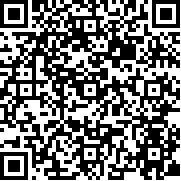 单位名称   《关于举办2023年度广东省科协“海智计划”工作交流暨沙龙系列活动的通知》收悉。届时，本单位（人）     （能/不能）参加。   《关于举办2023年度广东省科协“海智计划”工作交流暨沙龙系列活动的通知》收悉。届时，本单位（人）     （能/不能）参加。   《关于举办2023年度广东省科协“海智计划”工作交流暨沙龙系列活动的通知》收悉。届时，本单位（人）     （能/不能）参加。   《关于举办2023年度广东省科协“海智计划”工作交流暨沙龙系列活动的通知》收悉。届时，本单位（人）     （能/不能）参加。   《关于举办2023年度广东省科协“海智计划”工作交流暨沙龙系列活动的通知》收悉。届时，本单位（人）     （能/不能）参加。   《关于举办2023年度广东省科协“海智计划”工作交流暨沙龙系列活动的通知》收悉。届时，本单位（人）     （能/不能）参加。   《关于举办2023年度广东省科协“海智计划”工作交流暨沙龙系列活动的通知》收悉。届时，本单位（人）     （能/不能）参加。姓  名职  务职  务职  务性别手  机手  机日程安排（请√选）23日午餐23日下午沙龙活动23日晚餐23日住宿24日上午年度交流24日午餐日程安排（请√选）□ 是   □ 否□ 是   □ 否□ 是   □ 否□ 是   □ 否□ 是   □ 否□ 是   □ 否人员类别国际研发社区         国家海外人才离岸创新创业基地□中国科协海智工作基地 □地级以上市科协□中国科协海智合作机构 □省科协海智工作站 省科协海智特聘专家     其他         国际研发社区         国家海外人才离岸创新创业基地□中国科协海智工作基地 □地级以上市科协□中国科协海智合作机构 □省科协海智工作站 省科协海智特聘专家     其他         国际研发社区         国家海外人才离岸创新创业基地□中国科协海智工作基地 □地级以上市科协□中国科协海智合作机构 □省科协海智工作站 省科协海智特聘专家     其他         国际研发社区         国家海外人才离岸创新创业基地□中国科协海智工作基地 □地级以上市科协□中国科协海智合作机构 □省科协海智工作站 省科协海智特聘专家     其他         国际研发社区         国家海外人才离岸创新创业基地□中国科协海智工作基地 □地级以上市科协□中国科协海智合作机构 □省科协海智工作站 省科协海智特聘专家     其他         国际研发社区         国家海外人才离岸创新创业基地□中国科协海智工作基地 □地级以上市科协□中国科协海智合作机构 □省科协海智工作站 省科协海智特聘专家     其他         交通方式□ 自驾（车牌：          酒店前台扫码免费停车）□ 集中乘车：1月23日下午到广东科学馆集中乘车前往酒店，发车时间为13：00，地址：广州市越秀区连新路171号（2号线纪念堂C出口右转100米），活动结束后24日14:00从酒店原车返回。□ 其他交通方式         □ 自驾（车牌：          酒店前台扫码免费停车）□ 集中乘车：1月23日下午到广东科学馆集中乘车前往酒店，发车时间为13：00，地址：广州市越秀区连新路171号（2号线纪念堂C出口右转100米），活动结束后24日14:00从酒店原车返回。□ 其他交通方式         □ 自驾（车牌：          酒店前台扫码免费停车）□ 集中乘车：1月23日下午到广东科学馆集中乘车前往酒店，发车时间为13：00，地址：广州市越秀区连新路171号（2号线纪念堂C出口右转100米），活动结束后24日14:00从酒店原车返回。□ 其他交通方式         □ 自驾（车牌：          酒店前台扫码免费停车）□ 集中乘车：1月23日下午到广东科学馆集中乘车前往酒店，发车时间为13：00，地址：广州市越秀区连新路171号（2号线纪念堂C出口右转100米），活动结束后24日14:00从酒店原车返回。□ 其他交通方式         □ 自驾（车牌：          酒店前台扫码免费停车）□ 集中乘车：1月23日下午到广东科学馆集中乘车前往酒店，发车时间为13：00，地址：广州市越秀区连新路171号（2号线纪念堂C出口右转100米），活动结束后24日14:00从酒店原车返回。□ 其他交通方式         □ 自驾（车牌：          酒店前台扫码免费停车）□ 集中乘车：1月23日下午到广东科学馆集中乘车前往酒店，发车时间为13：00，地址：广州市越秀区连新路171号（2号线纪念堂C出口右转100米），活动结束后24日14:00从酒店原车返回。□ 其他交通方式             不参加活动，请说明原因：                                   不参加活动，请说明原因：                                   不参加活动，请说明原因：                                   不参加活动，请说明原因：                                   不参加活动，请说明原因：                                   不参加活动，请说明原因：                                   不参加活动，请说明原因：                               